Проект «Удобный город для детей»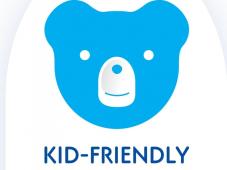 «Удобный город для детей» (Kid-Friendly) – это глобальный проект, направленный на создание дружелюбного пространства для детей в любом населенном пункте, идея которого родилась в результате исследования Агентства стратегических инициатив в 2015 году. Замысел Kid-Friendly состоит в том, чтобы дети вместе со своими родителями чувствовали себя в городе легко и свободно и не испытывали при этом никаких неудобств.Цель – изменить образ города, предоставив возможность детям зайти в банк, магазин, салон связи и т.п., где ребенок сможет сходить в туалет, попить воды или переодеться.  Если в предприятии есть возможность организовать минимальную детскую зону со столом и стульчиками, водой и местом, где можно помыть руки, то он легко может стать участником проекта.Для участия в проекте необходимо  зайти на сайт Kid-Friendly, заполнить форму заявки на сайте и нажать кнопку «присоединиться». Kid-Friendly отметит Вас на карте дружелюбности. После чего Вы становитесь участником проекта и ожидаете получение наклейки с логотипом Kid-Friendly.